	Dąbrówka Leśna, 11.09.2023 r.Zn. spr.: SA.270.1.6.2023Zapytanie ofertowe o wartości poniżej 130 000 złzgodnie z § 4 Regulaminu udzielania zamówień publicznych w Nadleśnictwie Oborniki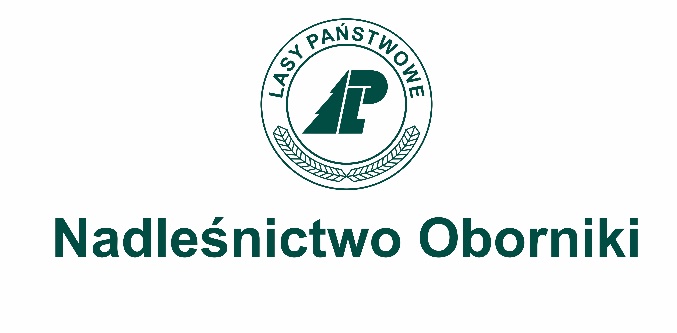 „Remont istniejących wież (dostrzegalni) przeciwpożarowych w konstrukcji żelbetonowej”II. Określenie przedmiotu rozpoznania Przedmiot zapytania- specyfikacja:1.1 Część 1: remont istniejącej wieży (dostrzegalni) przeciwpożarowej w konstrukcji żelbetonowejnr inw. 291-01272 Mycin, działka ewidencyjna 10783: Przedmiotem zapytania ofertowego jest naprawa zarysowań istniejącej wieży (dostrzegalni) przeciwpożarowej o nr inw. 291-01272 w miejscowości Mycin, gmina Oborniki, powiat obornicki, działka ew. 10783. Szczegółowy opis przedmiotu zamówienia został zawarty w dokumentacji projektowej (załącznik nr 7 do Zapytania ofertowego).1.2 Część 2: remont istniejącej wieży (dostrzegalni) przeciwpożarowej w konstrukcji żelbetonowejnr inw. 291-01273 Stobnica, działka ewidencyjna a 10473/4:Przedmiotem zapytania ofertowego jest naprawa zarysowań istniejącej wieży (dostrzegalni) przeciwpożarowej o nr inw. 291-01273 w miejscowości Stobnica, gmina Oborniki, powiat obornicki, działka ew. 10473/4. Szczegółowy opis przedmiotu zamówienia został zawarty w dokumentacji projektowej (załącznik nr 8 do Zapytania ofertowego).Roboty należy wykonać zgodnie z warunkami uzyskanego pozwolenia na budowę (załącznik nr 9 i 10 do zapytania ofertowego).Zamawiający wymaga dokonania wizji lokalnej. W tym celu należy skontaktować się z pracownikiem Nadleśnictwa (dane do kontaktu w pkt. VII).III. Wymogi wobec Wykonawcy: Zamawiający wymaga przeprowadzenia wizji lokalnej przed złożeniem oferty potwierdzonego oświadczeniem (załącznik nr 2).Wykonawca zobowiązany jest wykazać, że w zakresie osób skierowanych do realizacji zamówienia dysponuje:osobą, która pełnić będzie funkcję kierownika budowy, posiadającą uprawnienia do kierowania robotami budowlanymi w specjalności konstrukcyjno-budowlanej (bez ograniczeń);osobami posiadającymi uprawnienia do prac na wysokościach;osobami posiadającymi uprawnienia oraz szkolenia do montażu rusztowań oraz obsługi sprzętu wysokościowego (np. podnośniki koszowe).Wykonawca wraz z ofertą zobowiązany jest przedłożyć kopię uprawnień osób oddelegowanych do realizacji Zamówienia.Wykonawca jest zobowiązany do współpracy z Zamawiającym. Wykonawca jest zobowiązany do zachowania pełnej poufności wynikającej z realizacji niniejszej usługi. Wykonawca zobowiązany jest do posiadania ubezpieczenia odpowiedzialności cywilnej w zakresie objętym umową i przedłożenia Zamawiającemu kopii polisy.W postępowaniu mogą brać udział Wykonawcy, którzy nie podlegają wykluczeniu z w okolicznościach, o których mowa w art. 7 ust. 1 pkt 1-3 ustawy z dnia 13 kwietnia 2022 r. o szczególnych rozwiązaniach w zakresie przeciwdziałania wspieraniu agresji na Ukrainę oraz służących ochronie bezpieczeństwa narodowego (Dz. U. z 2022 r. poz. 835, dalej: „Specustawa”).Na podstawie:art. 7 ust. 1 pkt 1 Specustawy Zamawiający wykluczy Wykonawcę wymienionego w wykazach określonych w rozporządzeniu 765/2006 i w rozporządzeniu 269/2014 albo wpisanego na listę na podstawie decyzji w sprawie wpisu na listę rozstrzygającej o zastosowaniu środka, o którym mowa w art. 1 pkt 3 Specustawy;art. 7 ust. 1 pkt 2 Specustawy Zamawiający wykluczy Wykonawcę, którego beneficjentem rzeczywistym w rozumieniu ustawy z dnia 1 marca 2018 r. o przeciwdziałaniu praniu pieniędzy oraz finansowaniu terroryzmu (Dz. U. z 2022 r. poz. 593 i 655) jest osoba wymieniona w wykazach określonych w rozporządzeniu 765/2006 i rozporządzeniu 269/2014 albo wpisana na listę lub będąca takim beneficjentem rzeczywistym od dnia 24 lutego 2022 r., o ile została wpisana na listę na podstawie decyzji w sprawie wpisu na listę rozstrzygającej o zastosowaniu środka, o którym mowa w art. 1 pkt 3 Specustawy;art. 7 ust. 1 pkt 3 Specustawy Zamawiający wykluczy Wykonawcę, którego jednostką dominującą w rozumieniu art. 3 ust. 1 pkt 37 ustawy z dnia 29 września 1994 r. o rachunkowości (Dz. U. z 2021 r. poz. 217, 2105 i 2106) jest podmiot wymieniony w wykazach określonych w rozporządzeniu 765/2006 i rozporządzeniu 269/2014 albo wpisany na listę lub będący taką jednostką dominującą od dnia 24 lutego 2022 r., o ile został wpisany na listę na podstawie decyzji w sprawie wpisu na listę rozstrzygającej o zastosowaniu środka, o którym mowa w art. 1 pkt 3 Specustawy.IV. Termin wykonania robót i płatności:Termin wykonania: 22 grudnia 2023 r..Termin płatności – 14 dni.V. Warunki złożenia oferty:Oferent przedstawi Zamawiającemu informację zawierającą: 1. Propozycję cenową za wykonanie przedmiotu zamówienia należy złożyć na formularzu ofertowym.Formularz ofertowy stanowi załącznik nr 1 do niniejszego rozpoznania.2. Wraz z ofertą należy złożyć podpisane oświadczenie o  odbyciu wizji lokalnej (zał. 2), o niepodleganiu wykluczeniu (zał. 3) oraz podpisaną klauzulę RODO (zał. 4) oraz uprawnienia osób skierowanych do realizacji zadania (zgodnie z pkt. III.2 Zapytania ofertowego).2. Osobę do kontaktu: Anna Kłujsza, tel. 695 311 985;3. Ofertę należy dostarczyć osobiście lub listownie do sekretariatu Nadleśnictwa Oborniki (ul. Gajowa 1, 64-600 Dąbrówka Leśna) w terminie najpóźniej do 22.09.2023 r. do godziny 09:00. Oferta musi znajdować się w zaklejonej kopercie z informacją „Oferta SA.270.1.6.2023. Nie otwierać przed 22.09.2023 godz. 09:15”. W razie przesyłania oferty pocztą należy kopertę z ofertą opatrzyć opisem włożyć do drugiej koperty opatrzonej adresem Nadleśnictwa. Na kopertach nie należy umieszczać ani imienia i nazwiska, ani adresu nadawcy.4. Termin składania ofert: ofertę do dnia 22 września 2023 roku do godziny 09:00.5. Termin otwarcia ofert : otwarcie ofert nastąpi dnia 22 września 2023 roku o godz. 09:15.6. Wykonawca może składać ofertę na jedną lub obie części.VI. Kryteria wyboru oferty: Część IKryterium I - Cena brutto (C) – waga 60% Kryterium II - Termin gwarancji (G)  waga 40 %Część IIKryterium I - Cena brutto (C) – waga 60% Kryterium II - Termin gwarancji (G)  waga 40 %W kryterium cena, ocena złożonych ofert zostanie dokonana wg następującego wzoru:         		Najniższa cena brutto spośród ofert ocenianych	 				(niepodlegających odrzuceniu)		 C=                 _____________________                                 x 100 pkt x 60%                       	 	 Cena brutto oferty ocenianej		Gdzie: C – liczba punktów w ramach kryterium cena W kryterium gwarancja, ocena złożonych ofert zostanie dokonana wg następującego wzoru:			Termin gwarancji w ofercie ocenianej		 G=                 _____________________                                 x 100 pkt x 40%                       Najdłuższy termin gwarancji wśród badanych ofert		Gdzie: G – liczba punktów w ramach kryterium cena Wykonawca zobowiązany jest podać okres gwarancji w pełnych miesiącach. Proponowany przez Wykonawcę okres gwarancji nie może być krótszy niż 36 miesięcy (minimalny wymagany przez Zamawiającego okres gwarancji) oraz dłuższy niż 60 miesięcy.Okres dłuższy niż 60 miesięcy dla potrzeb obliczania punktacji będzie traktowany jak 60 miesięcy.Jeżeli Wykonawca nie poda w ofercie okresu gwarancji to uzyska 0 pkt w kryterium „Termin gwarancji”.Ostateczną ocenę oferty stanowi suma punktów uzyskanych w kryteriach wyboru, obliczona wg wzoru:O = C + G - ostateczna ocena danej ofertyC - wartość punktowa uzyskana przez badaną ofertę za kryterium cenaG - wartość punktowa uzyskana przez badaną ofertę za kryterium termin gwarancjiPrawidłowe ustalenie należnej stawki podatku VAT należy do obowiązków Wykonawcy zgodnie z przepisami ustawy z dnia 11 marca 2004 r. o podatku od towarów i usług (Dz. U. 2022 poz. 931 z późn. zm.). Należna stawka podatku VAT wg wiedzy Zamawiającego powinna wynosić 23 %.Wykonawca zobowiązany jest  poinformować, jeżeli wybór oferty będzie prowadzić do powstania u Zamawiającego obowiązku podatkowego zgodnie z przepisami o podatku od towarów i usług. Jeżeli złożono ofertę, której wybór prowadziłby do powstania u Zamawiającego obowiązku podatkowego zgodnie z przepisami ustawy z dnia 11 marca 2004r. o podatku od towarów i usług, Zamawiający w celu oceny takiej oferty dolicza do przedstawionej w niej ceny podatek od towarów i usług, który miałby obowiązek rozliczyć zgodnie z przepisami.VII. Osoba uprawniona do kontaktów w sprawie zamówienia:Anna Kłujsza, tel. 695 311 985anna.kłujsza@poznan.lasy.gov.plNiniejsza informacja nie stanowi oferty w myśl art. 66 Kodeksu Cywilnego, jak również nie jest ogłoszeniem w rozumieniu ustawy Prawo zamówień publicznych. Informacja ta ma na celu wyłącznie rozpoznanie rynku.Opracował: 	Konrad Owczarzak				Zatwierdzam:	Zastępca Nadleśniczego Artur StawickiZałączniki:Formularz ofertowy;Oświadczenie o odbyciu wizji lokalnej;Oświadczenie o niepodleganiu wykluczeniu z postępowania;Klauzula RODO;Wzór umowy - Część 1;Wzór Umowy – Część 2;Dokumentacja projektowa - Część 1;Dokumentacja projektowa - Część 2;Decyzja udzielająca pozwolenia na budowę + projekt budowlany - Część 1;Decyzja udzielająca pozwolenia na budowę + projekt budowlany - Część 2I. Prowadzący rozpoznanie:Skarb Państwa - Państwowe Gospodarstwo Leśne Lasy Państwowe Nadleśnictwo Oborniki reprezentowane przez: Artura Stawickiego Zastępcę Nadleśniczegoz siedzibą Dąbrówka Leśna, ul. Gajowa 1, 64-600 Oborniki tel. 61 297 13 02adres e-mail: oborniki@poznan.lasy.gov.pl